ПроєктМІНІСТЕРСТВО ОСВІТИ І НАУКИ УКРАЇНИКИЇВСЬКИЙ НАЦІОНАЛЬНИЙ УНІВЕРСИТЕТ ТЕХНОЛОГІЙ ТА ДИЗАЙНУЗАТВЕРДЖЕНО ВЧЕНОЮ РАДОЮГолова Вченої ради КНУТД_________________ Іван ГРИЩЕНКО(протокол від «22» червня 2022 р. №8)ОСВІТНЬО-ПРОФЕСІЙНА ПРОГРАМАДИЗАЙН (ЗА ВИДАМИ)Рівень вищої освіти              другий (магістерський)Ступінь  вищої освіти          магістрГалузь знань                          02 Культура і мистецтвоСпеціальність                        022 ДизайнКваліфікація                          магістр дизайнуКиїв 2022 р.Лист погодженняОсвітньо-професійної програми ________________________ДИЗАЙН (за видами)_____________________(назва освітньої програми)Рівень вищої освіти _________другий (магістерський)________________________________Ступінь вищої освіти ______________магістр_______________________________________Галузь знань _______________02 Культура і мистецтво ______________________________Спеціальність _________________022 Дизайн_______________________________________Проректор з науково-педагогічної діяльності (освітня діяльність)_______________   _______________________   Оксана МОРГУЛЕЦЬСхвалено Вченою радою факультету дизайну, протокол від 28 березня 2022 року № 8Т.в.о. декана факультету дизайну    _______________ _______________________   Наталія ЧУПРІНА(дата)			(підпис)			 (ініціали та прізвище)Обговорено та рекомендовано на засіданні кафедри мистецтва та дизайну костюма, протокол від 25 березня 2022 року № 12Завідувач кафедри  ____________________   Тетяна НІКОЛАЄВАОбговорено та рекомендовано на засіданні кафедри образотворчого мистецтва та графічного дизайну, протокол від 17 березня  2022 року № 8Завідувач кафедри  ____________________   Євген ГУЛАОбговорено та рекомендовано на засіданні кафедри дизайну, протокол від 24 березня 2022 року № 7Завідувач кафедри  ____________________   Володимир ОВЧАРЕКОбговорено та рекомендовано на засіданні кафедри дизайну інтер’єру і меблів, протокол від 16 березня 2022 року № 9Завідувач кафедри ____________________   Данило КОСЕНКООбговорено та рекомендовано на засіданні кафедри ергономіки і дизайну, протокол від 24 березня 2022 року № 8Завідувач кафедри ____________________   Наталія ОСТАПЕНКОГарант освітньої програми   ____________ _______________________   Наталія ЧУПРІНАВведено в дію наказом КНУТД від «___» ________ 2022 року, № _____ПередмоваРОЗРОБЛЕНО: Київський національний університет технологій та дизайнурозробники: Гарант освітньої програми Чупріна Наталія Владиславівна, д.мист., професор, професор кафедри мистецтва та диизайну костюма Київського національного університету технологій та дизайнуЧлени робочої групи: Кротова Тетяна Федорівна, д. мист., професор, професор кафедри мистецтва та дизайну костюма Київського національного університета технологій та дизайну; Колосніченко Олена Володимирівна, д. мист., професор, професор кафедри мистецтва та дизайну костюма Київського національного університета технологій та дизайну.РЕЦЕНЗІЇ ЗОВНІШНІХ СТЕЙКХОЛДЕРІВ:Борисов Ю.Б., Голова Правління спілки дизайнерів України, к.мист., доцент.Пашкевич О.М., Президент Виставкової федерації України.Джумажанов Е.Р., Генеральний директор Союзу ювелірів України.Странадко Е.М., Голова Національної спілки фотохудожників України.Куцевич В.В., керівник науково-дослідного архітектурного центру ПАТ «Український зональний науково-дослідний і проєктний інститут по цивільному будівництву (КиївЗНДІЕП)», д.арх., професор.Перевальський В.Є., Академік Національної Академії мистецтв України, народний художник України, секретар Національної Спілки художників України з питань графічних мистецтв, професор.Чепелюк О.В., завідувач кафедри дизайну Херсонського національного технічного університету, д.т.н., професор.Коростильов Ю.О., засновник та генеральний директор ТОВ «Еліо Фекторі».Аврамчик Д.В., директор ТОВ «Герольдмайстер».Бондарчук Ю.С., доцент кафедри архітектури та дизайну Луцького національного технічного університету, к.мист., доцент.Профіль освітньо-професійної програмиДизайн (за видами)2. Перелік компонентів освітньо-професійної програми та їх логічна послідовність2.1 Перелік компонентів освітньо-професійної програми2.2. Структурно-логічна схема  підготовки магістра за освітньо-професійною програмою «Дизайн (за видами)»  зі спеціальності 022 Дизайн 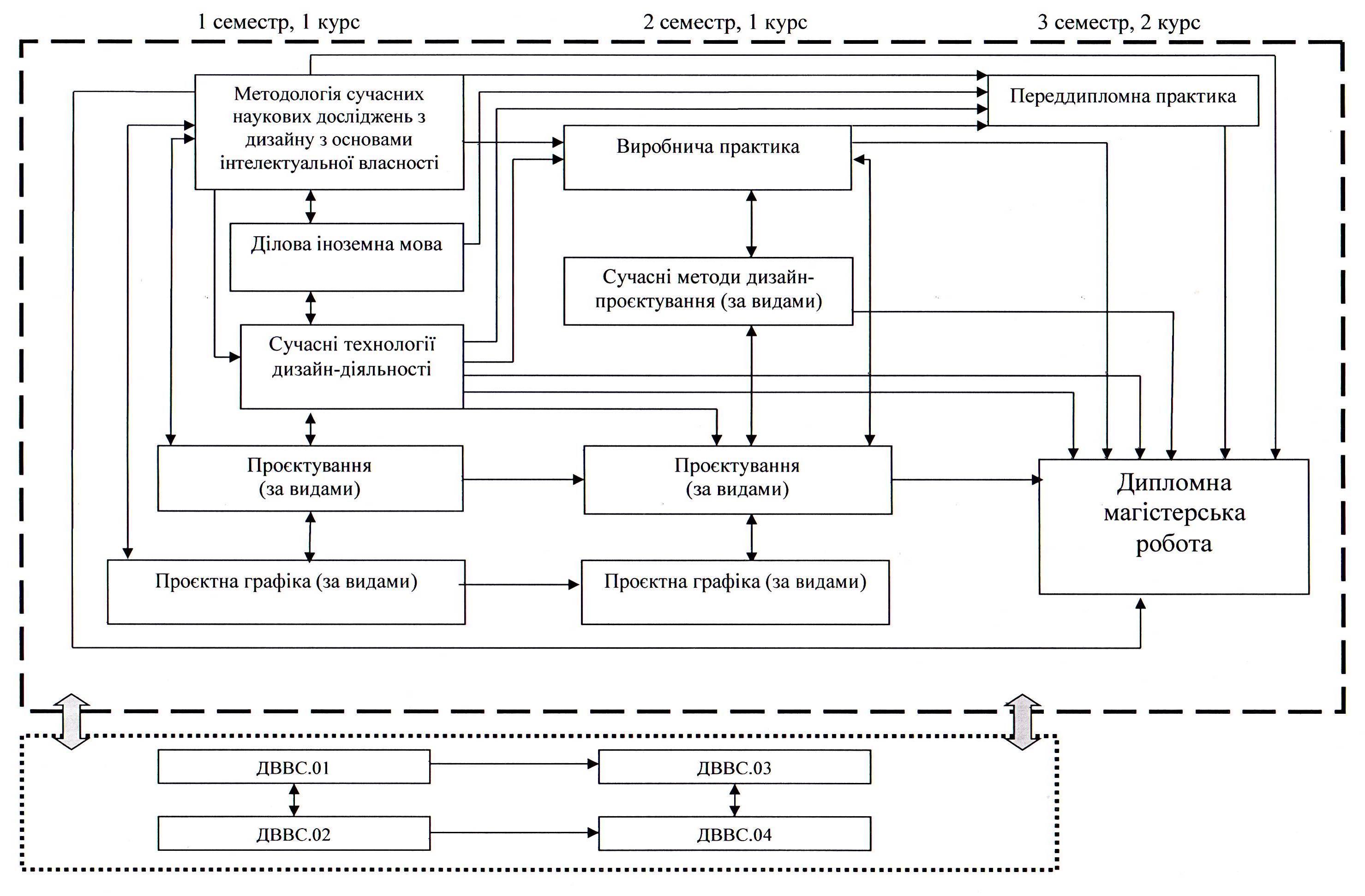 3. Форма атестації здобувачів вищої освіти4. Матриця відповідності програмних компетентностейкомпонентам освітньої програми5. Матриця забезпечення програмних результатів навчання відповідними компонентами освітньої програми1 – Загальна інформація1 – Загальна інформація1 – Загальна інформація1 – Загальна інформація1 – Загальна інформація1 – Загальна інформаціяПовна назва вищого навчального закладу та структурного підрозділуПовна назва вищого навчального закладу та структурного підрозділуПовна назва вищого навчального закладу та структурного підрозділуПовна назва вищого навчального закладу та структурного підрозділуПовна назва вищого навчального закладу та структурного підрозділуКиївський національний університет технологій та дизайну.Кафедра мистецтва та дизайну костюма.Кафедра образотворчого мистецтва та графічного дизайну.Кафедра дизайну.Кафедра ергономіки і дизайну.Кафедра дизайну інтер’єру і меблів.Ступінь вищої освіти та кваліфікація мовою оригіналуСтупінь вищої освіти та кваліфікація мовою оригіналуСтупінь вищої освіти та кваліфікація мовою оригіналуСтупінь вищої освіти та кваліфікація мовою оригіналуСтупінь вищої освіти та кваліфікація мовою оригіналуРівень вищої освіти – другий (магістерський).Ступінь вищої освіти – магістр.Галузь знань – 02 Культура і мистецтво.Спеціальність – 022 Дизайн.Тип диплому та обсяг освітньої програмиТип диплому та обсяг освітньої програмиТип диплому та обсяг освітньої програмиТип диплому та обсяг освітньої програмиТип диплому та обсяг освітньої програмиДиплом магістра, одиничний, 90 кредитів ЄКТС.Наявність акредитаціїНаявність акредитаціїНаявність акредитаціїНаявність акредитаціїНаявність акредитаціїСертифікат  про акредитацію освітньої пограми УД № 11007048 від 11.07.2018 Цикл/рівень Цикл/рівень Цикл/рівень Цикл/рівень Цикл/рівень Національна рамка кваліфікації України – 7 рівень.ПередумовиПередумовиПередумовиПередумовиПередумовиСтупінь бакалавра, або освітньо-кваліфікаційний рівень спеціаліста.Мова(и) викладанняМова(и) викладанняМова(и) викладанняМова(и) викладанняМова(и) викладанняУкраїнська.Термін дії освітньої програмиТермін дії освітньої програмиТермін дії освітньої програмиТермін дії освітньої програмиТермін дії освітньої програмиДо 01 липня 2023 р. Інтернет-адреса постійного розміщення опису освітньої програмиІнтернет-адреса постійного розміщення опису освітньої програмиІнтернет-адреса постійного розміщення опису освітньої програмиІнтернет-адреса постійного розміщення опису освітньої програмиІнтернет-адреса постійного розміщення опису освітньої програмиhttps://knutd.edu.ua/ekts/ 2 – Мета освітньої програми2 – Мета освітньої програми2 – Мета освітньої програми2 – Мета освітньої програми2 – Мета освітньої програми2 – Мета освітньої програмиПідготовка фахівців, які володіють глибокими знаннями, а також базовими й професійними компетентностями в галузі дизайну; формування та розвиток загальних і професійних компетентностей в галузі дизайну (з різними об’єктами професійної діяльності), що направлені на здобуття: здатності володіти методами змістового та соціального наповнення проекту, методиками теоретичної та практичної роботи, змістом етапів проєктної діяльності, вимогами до проєктування комплексних дизайн-проєктів. Основними цілями програми є: формування фахівців, здатних розв’язувати складні задачі та практичні проблеми у галузі дизайну або у процесі навчання, що передбачає проведення наукових і проектних досліджень та/або здійснення інновацій та характеризується невизначеністю умов і вимог.Підготовка фахівців, які володіють глибокими знаннями, а також базовими й професійними компетентностями в галузі дизайну; формування та розвиток загальних і професійних компетентностей в галузі дизайну (з різними об’єктами професійної діяльності), що направлені на здобуття: здатності володіти методами змістового та соціального наповнення проекту, методиками теоретичної та практичної роботи, змістом етапів проєктної діяльності, вимогами до проєктування комплексних дизайн-проєктів. Основними цілями програми є: формування фахівців, здатних розв’язувати складні задачі та практичні проблеми у галузі дизайну або у процесі навчання, що передбачає проведення наукових і проектних досліджень та/або здійснення інновацій та характеризується невизначеністю умов і вимог.Підготовка фахівців, які володіють глибокими знаннями, а також базовими й професійними компетентностями в галузі дизайну; формування та розвиток загальних і професійних компетентностей в галузі дизайну (з різними об’єктами професійної діяльності), що направлені на здобуття: здатності володіти методами змістового та соціального наповнення проекту, методиками теоретичної та практичної роботи, змістом етапів проєктної діяльності, вимогами до проєктування комплексних дизайн-проєктів. Основними цілями програми є: формування фахівців, здатних розв’язувати складні задачі та практичні проблеми у галузі дизайну або у процесі навчання, що передбачає проведення наукових і проектних досліджень та/або здійснення інновацій та характеризується невизначеністю умов і вимог.Підготовка фахівців, які володіють глибокими знаннями, а також базовими й професійними компетентностями в галузі дизайну; формування та розвиток загальних і професійних компетентностей в галузі дизайну (з різними об’єктами професійної діяльності), що направлені на здобуття: здатності володіти методами змістового та соціального наповнення проекту, методиками теоретичної та практичної роботи, змістом етапів проєктної діяльності, вимогами до проєктування комплексних дизайн-проєктів. Основними цілями програми є: формування фахівців, здатних розв’язувати складні задачі та практичні проблеми у галузі дизайну або у процесі навчання, що передбачає проведення наукових і проектних досліджень та/або здійснення інновацій та характеризується невизначеністю умов і вимог.Підготовка фахівців, які володіють глибокими знаннями, а також базовими й професійними компетентностями в галузі дизайну; формування та розвиток загальних і професійних компетентностей в галузі дизайну (з різними об’єктами професійної діяльності), що направлені на здобуття: здатності володіти методами змістового та соціального наповнення проекту, методиками теоретичної та практичної роботи, змістом етапів проєктної діяльності, вимогами до проєктування комплексних дизайн-проєктів. Основними цілями програми є: формування фахівців, здатних розв’язувати складні задачі та практичні проблеми у галузі дизайну або у процесі навчання, що передбачає проведення наукових і проектних досліджень та/або здійснення інновацій та характеризується невизначеністю умов і вимог.Підготовка фахівців, які володіють глибокими знаннями, а також базовими й професійними компетентностями в галузі дизайну; формування та розвиток загальних і професійних компетентностей в галузі дизайну (з різними об’єктами професійної діяльності), що направлені на здобуття: здатності володіти методами змістового та соціального наповнення проекту, методиками теоретичної та практичної роботи, змістом етапів проєктної діяльності, вимогами до проєктування комплексних дизайн-проєктів. Основними цілями програми є: формування фахівців, здатних розв’язувати складні задачі та практичні проблеми у галузі дизайну або у процесі навчання, що передбачає проведення наукових і проектних досліджень та/або здійснення інновацій та характеризується невизначеністю умов і вимог.3 – Характеристика освітньої програми3 – Характеристика освітньої програми3 – Характеристика освітньої програми3 – Характеристика освітньої програми3 – Характеристика освітньої програми3 – Характеристика освітньої програмиПредметна областьПредметна областьПредметна областьПрограма орієнтована на формування у здобувачів компетентностей щодо набуття глибоких знань, умінь та навичок зі спеціальності.Обов’язкові освітні компоненти – 73%, з них: дисципліни загальної підготовки – 4,5%, професійної підготовки –  36%; практична підготовка – 23%, вивчення іноземної мови – 4,5%, дипломне проєктування – 32%. Дисципліни вільного вибору студента – 27% обираються із загальноуніверситетського каталогу відповідно до затвердженої процедури в Університеті.Програма орієнтована на формування у здобувачів компетентностей щодо набуття глибоких знань, умінь та навичок зі спеціальності.Обов’язкові освітні компоненти – 73%, з них: дисципліни загальної підготовки – 4,5%, професійної підготовки –  36%; практична підготовка – 23%, вивчення іноземної мови – 4,5%, дипломне проєктування – 32%. Дисципліни вільного вибору студента – 27% обираються із загальноуніверситетського каталогу відповідно до затвердженої процедури в Університеті.Програма орієнтована на формування у здобувачів компетентностей щодо набуття глибоких знань, умінь та навичок зі спеціальності.Обов’язкові освітні компоненти – 73%, з них: дисципліни загальної підготовки – 4,5%, професійної підготовки –  36%; практична підготовка – 23%, вивчення іноземної мови – 4,5%, дипломне проєктування – 32%. Дисципліни вільного вибору студента – 27% обираються із загальноуніверситетського каталогу відповідно до затвердженої процедури в Університеті.Орієнтація освітньої програмиОрієнтація освітньої програмиОрієнтація освітньої програмиОсвітньо-професійна програма для підготовки магістра; має професійну, дослідницьку та прикладну спрямваність. Освітньо-професійна програма для підготовки магістра; має професійну, дослідницьку та прикладну спрямваність. Освітньо-професійна програма для підготовки магістра; має професійну, дослідницьку та прикладну спрямваність. Основний фокус освітньо-професійної програми Основний фокус освітньо-професійної програми Основний фокус освітньо-професійної програми Загальна програма: Дизайн (за видами). Програма має професійну, дослідницьку та прикладну спрямованість. Базується на загальновідомих проєктних результатах, із врахуванням сьогоднішнього стану дизайну, орієнтує на актуальні напрями дизайн-діяльності, в рамках яких можлива подальша професійна та наукова кар’єра. Програма розвиває здатність аналітичної експериментальної та асоціативної творчої роботи в генеруванні  принципово нових проєктних ідей в різних сферах дизайну та формуванні сучасних уявлень про основні закономірності й досягнення в розробці та впровадженні комплексних об’єктів дизайну та дизайн-проєктів (в різних сферах дизайну). Акцент робиться на формуванні, розвитку професійних компетентностей та вивченні теоретичних і методичних положень, організаційних та практичних інструментів у різних сферіах дизайну, зокрема в графічному дизайні, дизайні середовища, дизайні одягу, мультимедійному дизайні.Загальна програма: Дизайн (за видами). Програма має професійну, дослідницьку та прикладну спрямованість. Базується на загальновідомих проєктних результатах, із врахуванням сьогоднішнього стану дизайну, орієнтує на актуальні напрями дизайн-діяльності, в рамках яких можлива подальша професійна та наукова кар’єра. Програма розвиває здатність аналітичної експериментальної та асоціативної творчої роботи в генеруванні  принципово нових проєктних ідей в різних сферах дизайну та формуванні сучасних уявлень про основні закономірності й досягнення в розробці та впровадженні комплексних об’єктів дизайну та дизайн-проєктів (в різних сферах дизайну). Акцент робиться на формуванні, розвитку професійних компетентностей та вивченні теоретичних і методичних положень, організаційних та практичних інструментів у різних сферіах дизайну, зокрема в графічному дизайні, дизайні середовища, дизайні одягу, мультимедійному дизайні.Загальна програма: Дизайн (за видами). Програма має професійну, дослідницьку та прикладну спрямованість. Базується на загальновідомих проєктних результатах, із врахуванням сьогоднішнього стану дизайну, орієнтує на актуальні напрями дизайн-діяльності, в рамках яких можлива подальша професійна та наукова кар’єра. Програма розвиває здатність аналітичної експериментальної та асоціативної творчої роботи в генеруванні  принципово нових проєктних ідей в різних сферах дизайну та формуванні сучасних уявлень про основні закономірності й досягнення в розробці та впровадженні комплексних об’єктів дизайну та дизайн-проєктів (в різних сферах дизайну). Акцент робиться на формуванні, розвитку професійних компетентностей та вивченні теоретичних і методичних положень, організаційних та практичних інструментів у різних сферіах дизайну, зокрема в графічному дизайні, дизайні середовища, дизайні одягу, мультимедійному дизайні.Особливості програмиОсобливості програмиОсобливості програмиПрограма орієнтує на актуальні сфери дизайну, в рамках яких можлива подальша професійна та наукова діяльність. Програма розвиває перспективи участі та стажування у структурі Національних творчих та проєктних фундацій, таких як Національна спілка художників України, Спілка дизайнерів України, Спілка архітекторів України та ін. Здобувачі мають перспективи стажування та презентації своїх творчих робіт в рамках міжнародних проєктів як конкурсного спрямування, так і в рамках міжнародних кіно-, телепроєктів та мас-медіа. Програма орієнтує на актуальні сфери дизайну, в рамках яких можлива подальша професійна та наукова діяльність. Програма розвиває перспективи участі та стажування у структурі Національних творчих та проєктних фундацій, таких як Національна спілка художників України, Спілка дизайнерів України, Спілка архітекторів України та ін. Здобувачі мають перспективи стажування та презентації своїх творчих робіт в рамках міжнародних проєктів як конкурсного спрямування, так і в рамках міжнародних кіно-, телепроєктів та мас-медіа. Програма орієнтує на актуальні сфери дизайну, в рамках яких можлива подальша професійна та наукова діяльність. Програма розвиває перспективи участі та стажування у структурі Національних творчих та проєктних фундацій, таких як Національна спілка художників України, Спілка дизайнерів України, Спілка архітекторів України та ін. Здобувачі мають перспективи стажування та презентації своїх творчих робіт в рамках міжнародних проєктів як конкурсного спрямування, так і в рамках міжнародних кіно-, телепроєктів та мас-медіа. 4 – Придатність випускників до працевлаштування та подальшого навчання4 – Придатність випускників до працевлаштування та подальшого навчання4 – Придатність випускників до працевлаштування та подальшого навчання4 – Придатність випускників до працевлаштування та подальшого навчання4 – Придатність випускників до працевлаштування та подальшого навчання4 – Придатність випускників до працевлаштування та подальшого навчанняПридатність до працевлаштуванняПридатність до працевлаштуванняЗдобувачі здатні працювати у закладах освіти мистецького спрямування, проєктних установах в різних сферах дизайну, творчо-виробничих компаніях, закладах творчого та мистецького профілю. Фахівці здатні виконувати професійну роботу дизайнера, арт-директора, профконсультанта, художника, модельєра, мистецтвознавця в  дизайнерських та архітектурних бюро, рекламних агенціях, засобах масової інформації, телебаченні, компаніях, малих підприємствах, що працюють в галузі текстильного виробництва, індустрії моди, промислового дизайну, поліграфічної діяльності, інформації та телекомунікацій, у сферах мистецтва, наукової та технічної діяльності, освіти, розваг та відпочинку.Дизайнер може займати такі первинні посади: головний дизайнер (художник-конструктор), дизайнер-дослідник, фахівець з ландшафтного дизайну, дизайнер (художник-конструктор), дизайнер графічних робіт, дизайнер мультимедійних професій, дизайнер меблів, дизайнер інтер’єру, дизайнер одягу, дизайнер пакування, дизайнер промислових виробів та об’єктів,  дизайнер тканини, експерт з модельної діяльності, модельєр, стильмейкер, модельєр-конструктор, керівник самодіяльного об’єднання прикладного та декоративного мистецтва, художник з комбінованих зйомок, художник народних художніх промислів, художник-графік телебачення, художник-мультиплікатор, член колегії (художньо-експертної), керівник (студії за видами мистецтва та художньої творчості, любительського об’єднання, клубу за інтересами та ін.), викладач вищого навчального закладу, асистент, викладач професійно-технічного навчального закладу, вчитель середнього навчально-виховного закладу, науковий співробітник (методи навчання), науковий співробітник (в інших галузях навчання), фотохудожник, художник-костюмер, художник-стиліст, художник-декоратор, художник-шрифтовик телебачення.Здобувачі здатні працювати у закладах освіти мистецького спрямування, проєктних установах в різних сферах дизайну, творчо-виробничих компаніях, закладах творчого та мистецького профілю. Фахівці здатні виконувати професійну роботу дизайнера, арт-директора, профконсультанта, художника, модельєра, мистецтвознавця в  дизайнерських та архітектурних бюро, рекламних агенціях, засобах масової інформації, телебаченні, компаніях, малих підприємствах, що працюють в галузі текстильного виробництва, індустрії моди, промислового дизайну, поліграфічної діяльності, інформації та телекомунікацій, у сферах мистецтва, наукової та технічної діяльності, освіти, розваг та відпочинку.Дизайнер може займати такі первинні посади: головний дизайнер (художник-конструктор), дизайнер-дослідник, фахівець з ландшафтного дизайну, дизайнер (художник-конструктор), дизайнер графічних робіт, дизайнер мультимедійних професій, дизайнер меблів, дизайнер інтер’єру, дизайнер одягу, дизайнер пакування, дизайнер промислових виробів та об’єктів,  дизайнер тканини, експерт з модельної діяльності, модельєр, стильмейкер, модельєр-конструктор, керівник самодіяльного об’єднання прикладного та декоративного мистецтва, художник з комбінованих зйомок, художник народних художніх промислів, художник-графік телебачення, художник-мультиплікатор, член колегії (художньо-експертної), керівник (студії за видами мистецтва та художньої творчості, любительського об’єднання, клубу за інтересами та ін.), викладач вищого навчального закладу, асистент, викладач професійно-технічного навчального закладу, вчитель середнього навчально-виховного закладу, науковий співробітник (методи навчання), науковий співробітник (в інших галузях навчання), фотохудожник, художник-костюмер, художник-стиліст, художник-декоратор, художник-шрифтовик телебачення.Здобувачі здатні працювати у закладах освіти мистецького спрямування, проєктних установах в різних сферах дизайну, творчо-виробничих компаніях, закладах творчого та мистецького профілю. Фахівці здатні виконувати професійну роботу дизайнера, арт-директора, профконсультанта, художника, модельєра, мистецтвознавця в  дизайнерських та архітектурних бюро, рекламних агенціях, засобах масової інформації, телебаченні, компаніях, малих підприємствах, що працюють в галузі текстильного виробництва, індустрії моди, промислового дизайну, поліграфічної діяльності, інформації та телекомунікацій, у сферах мистецтва, наукової та технічної діяльності, освіти, розваг та відпочинку.Дизайнер може займати такі первинні посади: головний дизайнер (художник-конструктор), дизайнер-дослідник, фахівець з ландшафтного дизайну, дизайнер (художник-конструктор), дизайнер графічних робіт, дизайнер мультимедійних професій, дизайнер меблів, дизайнер інтер’єру, дизайнер одягу, дизайнер пакування, дизайнер промислових виробів та об’єктів,  дизайнер тканини, експерт з модельної діяльності, модельєр, стильмейкер, модельєр-конструктор, керівник самодіяльного об’єднання прикладного та декоративного мистецтва, художник з комбінованих зйомок, художник народних художніх промислів, художник-графік телебачення, художник-мультиплікатор, член колегії (художньо-експертної), керівник (студії за видами мистецтва та художньої творчості, любительського об’єднання, клубу за інтересами та ін.), викладач вищого навчального закладу, асистент, викладач професійно-технічного навчального закладу, вчитель середнього навчально-виховного закладу, науковий співробітник (методи навчання), науковий співробітник (в інших галузях навчання), фотохудожник, художник-костюмер, художник-стиліст, художник-декоратор, художник-шрифтовик телебачення.Здобувачі здатні працювати у закладах освіти мистецького спрямування, проєктних установах в різних сферах дизайну, творчо-виробничих компаніях, закладах творчого та мистецького профілю. Фахівці здатні виконувати професійну роботу дизайнера, арт-директора, профконсультанта, художника, модельєра, мистецтвознавця в  дизайнерських та архітектурних бюро, рекламних агенціях, засобах масової інформації, телебаченні, компаніях, малих підприємствах, що працюють в галузі текстильного виробництва, індустрії моди, промислового дизайну, поліграфічної діяльності, інформації та телекомунікацій, у сферах мистецтва, наукової та технічної діяльності, освіти, розваг та відпочинку.Дизайнер може займати такі первинні посади: головний дизайнер (художник-конструктор), дизайнер-дослідник, фахівець з ландшафтного дизайну, дизайнер (художник-конструктор), дизайнер графічних робіт, дизайнер мультимедійних професій, дизайнер меблів, дизайнер інтер’єру, дизайнер одягу, дизайнер пакування, дизайнер промислових виробів та об’єктів,  дизайнер тканини, експерт з модельної діяльності, модельєр, стильмейкер, модельєр-конструктор, керівник самодіяльного об’єднання прикладного та декоративного мистецтва, художник з комбінованих зйомок, художник народних художніх промислів, художник-графік телебачення, художник-мультиплікатор, член колегії (художньо-експертної), керівник (студії за видами мистецтва та художньої творчості, любительського об’єднання, клубу за інтересами та ін.), викладач вищого навчального закладу, асистент, викладач професійно-технічного навчального закладу, вчитель середнього навчально-виховного закладу, науковий співробітник (методи навчання), науковий співробітник (в інших галузях навчання), фотохудожник, художник-костюмер, художник-стиліст, художник-декоратор, художник-шрифтовик телебачення.Подальше навчанняПодальше навчанняНавчання впродовж життя для вдосконалення професійної, наукової та інших видів діяльності. Можливість продовження навчання за програмами третього (освітньо-наукового) рівня вищої освіти (доктор філософії).Можливість здобуття другої вищої освіти за освітнім ступенем магістра, що розширює перспективи професійної кар’єри фахівця. Навчання впродовж життя для вдосконалення професійної, наукової та інших видів діяльності. Можливість продовження навчання за програмами третього (освітньо-наукового) рівня вищої освіти (доктор філософії).Можливість здобуття другої вищої освіти за освітнім ступенем магістра, що розширює перспективи професійної кар’єри фахівця. Навчання впродовж життя для вдосконалення професійної, наукової та інших видів діяльності. Можливість продовження навчання за програмами третього (освітньо-наукового) рівня вищої освіти (доктор філософії).Можливість здобуття другої вищої освіти за освітнім ступенем магістра, що розширює перспективи професійної кар’єри фахівця. Навчання впродовж життя для вдосконалення професійної, наукової та інших видів діяльності. Можливість продовження навчання за програмами третього (освітньо-наукового) рівня вищої освіти (доктор філософії).Можливість здобуття другої вищої освіти за освітнім ступенем магістра, що розширює перспективи професійної кар’єри фахівця. 5 – Викладання та оцінювання5 – Викладання та оцінювання5 – Викладання та оцінювання5 – Викладання та оцінювання5 – Викладання та оцінювання5 – Викладання та оцінюванняВикладання та навчанняВикладання та навчанняВикористовується студентоцентроване, практикоорієнтоване  навчання, самонавчання, проблемно-орієнтоване навчання. Система методів проблемно-розвиваючого навчання ґрунтується на принципах цілеспрямованості, безпосередньої взаємодії викладача та здобувача вищої освіти); її складають показовий, діалогічний, евристичний, дослідницький методи. При викладанні тематичного матеріалу відповідних дисциплін застосовується історичний, термінологічний, функціональний, системний, когнітивний підходи, а також узагальнення, моделювання.Форми організації освітнього процесу: лекція, практичне заняття; самостійна робота; консультації, розробка фахових  комплексних дизайн-проєктів; практична підготовка.Використовується студентоцентроване, практикоорієнтоване  навчання, самонавчання, проблемно-орієнтоване навчання. Система методів проблемно-розвиваючого навчання ґрунтується на принципах цілеспрямованості, безпосередньої взаємодії викладача та здобувача вищої освіти); її складають показовий, діалогічний, евристичний, дослідницький методи. При викладанні тематичного матеріалу відповідних дисциплін застосовується історичний, термінологічний, функціональний, системний, когнітивний підходи, а також узагальнення, моделювання.Форми організації освітнього процесу: лекція, практичне заняття; самостійна робота; консультації, розробка фахових  комплексних дизайн-проєктів; практична підготовка.Використовується студентоцентроване, практикоорієнтоване  навчання, самонавчання, проблемно-орієнтоване навчання. Система методів проблемно-розвиваючого навчання ґрунтується на принципах цілеспрямованості, безпосередньої взаємодії викладача та здобувача вищої освіти); її складають показовий, діалогічний, евристичний, дослідницький методи. При викладанні тематичного матеріалу відповідних дисциплін застосовується історичний, термінологічний, функціональний, системний, когнітивний підходи, а також узагальнення, моделювання.Форми організації освітнього процесу: лекція, практичне заняття; самостійна робота; консультації, розробка фахових  комплексних дизайн-проєктів; практична підготовка.Використовується студентоцентроване, практикоорієнтоване  навчання, самонавчання, проблемно-орієнтоване навчання. Система методів проблемно-розвиваючого навчання ґрунтується на принципах цілеспрямованості, безпосередньої взаємодії викладача та здобувача вищої освіти); її складають показовий, діалогічний, евристичний, дослідницький методи. При викладанні тематичного матеріалу відповідних дисциплін застосовується історичний, термінологічний, функціональний, системний, когнітивний підходи, а також узагальнення, моделювання.Форми організації освітнього процесу: лекція, практичне заняття; самостійна робота; консультації, розробка фахових  комплексних дизайн-проєктів; практична підготовка.ОцінюванняОцінюванняЕкзамени, заліки, опитування-дискусії, усні презентації, звіти, письмові есе, контрольні роботи, курсові (проєктні) роботи, дипломна магістерська робота.Екзамени, заліки, опитування-дискусії, усні презентації, звіти, письмові есе, контрольні роботи, курсові (проєктні) роботи, дипломна магістерська робота.Екзамени, заліки, опитування-дискусії, усні презентації, звіти, письмові есе, контрольні роботи, курсові (проєктні) роботи, дипломна магістерська робота.Екзамени, заліки, опитування-дискусії, усні презентації, звіти, письмові есе, контрольні роботи, курсові (проєктні) роботи, дипломна магістерська робота.6 – Програмні компетентності 6 – Програмні компетентності 6 – Програмні компетентності 6 – Програмні компетентності 6 – Програмні компетентності 6 – Програмні компетентності Інтегральна компетентність (ІК)Інтегральна компетентність (ІК)Здатність розв’язувати складні задачі і проблеми у галузі дизайну або у процесі навчання, що передбачає проведення досліджень та/або здійснення інновацій та характеризується невизначеністю умов і вимог.Здатність розв’язувати складні задачі і проблеми у галузі дизайну або у процесі навчання, що передбачає проведення досліджень та/або здійснення інновацій та характеризується невизначеністю умов і вимог.Здатність розв’язувати складні задачі і проблеми у галузі дизайну або у процесі навчання, що передбачає проведення досліджень та/або здійснення інновацій та характеризується невизначеністю умов і вимог.Здатність розв’язувати складні задачі і проблеми у галузі дизайну або у процесі навчання, що передбачає проведення досліджень та/або здійснення інновацій та характеризується невизначеністю умов і вимог.Загальні компетентності(ЗК)Загальні компетентності(ЗК)ЗК 1ЗК 1ЗК 1Здатність генерувати нові ідеї (креативність).Загальні компетентності(ЗК)Загальні компетентності(ЗК)ЗК 2ЗК 2ЗК 2Вміння виявляти, ставити та розв’язувати проблеми. Загальні компетентності(ЗК)Загальні компетентності(ЗК)ЗК 3ЗК 3ЗК 3Здатність спілкуватися з представниками інших професійних груп різного рівня (з експертами з інших галузей знань / видів економічної діяльності).Загальні компетентності(ЗК)Загальні компетентності(ЗК)ЗК 4ЗК 4ЗК 4Здатність працювати в міжнродному контексті. Загальні компетентності(ЗК)Загальні компетентності(ЗК)ЗК 5ЗК 5ЗК 5Здатність розробляти та керувати проектами. Загальні компетентності(ЗК)Загальні компетентності(ЗК)ЗК 6ЗК 6ЗК 6Здатність діяти соціально відповідально та свідомо. Загальні компетентності(ЗК)Загальні компетентності(ЗК)ЗК 7 ЗК 7 ЗК 7 Здатність спілкуватися іноземною мовою.Фахові компетентності  (ФК)Фахові компетентності  (ФК)ФК 1ФК 1ФК 1Здатність здійснювати концептуальне проєктування об’єктів дизайну з урахуванням функціональних, технічних, технологічних, екологічних та естетичних вимог (за спеціалізацією).Фахові компетентності  (ФК)Фахові компетентності  (ФК)ФК 2ФК 2ФК 2Здатність проведення проєктного аналізу усіх впливових чинників і складових проєктування та формуваня авторської концепції проекту.Фахові компетентності  (ФК)Фахові компетентності  (ФК)ФК 3ФК 3ФК 3Здатність розуміти і використовувати причинно-наслідкові зв’язки у розвитку дизайну та сучасних видів мистецтв.Фахові компетентності  (ФК)Фахові компетентності  (ФК)ФК 4ФК 4ФК 4Здатність забезпечити захист інтелектуальної власності на твори образотворчого мистецтва і дизайну.Фахові компетентності  (ФК)Фахові компетентності  (ФК)ФК 5ФК 5ФК 5Володіння теоретичними та методичними засадами навчання та інтегрованими підходами до фахової підготовки дизайнерів; планування власної науково-педагогічної діяльності.Фахові компетентності  (ФК)Фахові компетентності  (ФК)ФК 6ФК 6ФК 6Здатність застосовувати у практиці дизайну виражальні художньо-пластичні властивості різних видів матеріалів, інноваційних методів і технологій.ФК 7ФК 7ФК 7Здатність застосовувати засоби спеціального рисунка та живопису (за спеціалізаціями), а також методики використання апаратних і програмних засобів комп’ютерних технологій.ФК 8ФК 8ФК 8Здатність вести ефективну економічну діяльність у сфері дизайну.ФК 9ФК 9ФК 9Здатність створювати затребуваний на ринку та суспільно відповідальний продукт дизайну (товари і послуги).ФК 10ФК 10ФК 10Вміння переконливо демонструвати споживачу привабливу культурну цінність та економічну вартість створеного креативного продукту.ФК 11ФК 11ФК 11Здатність застосовувати методологію наукових досліджень на теоретичному та практичному рівнях.7 – Програмні результати навчання 7 – Програмні результати навчання 7 – Програмні результати навчання 7 – Програмні результати навчання 7 – Програмні результати навчання 7 – Програмні результати навчання Знання та розуміння: Знання та розуміння: Знання та розуміння: Знання та розуміння: Знання та розуміння: Знання та розуміння: ПРН 1Застосовувати методику концептуального проєктування та здійснювати процес проєктування з урахуванням сучасних технологій і конструктивних вирішень, а також функціональних та естетичних вимог до об’єкта дизайну.Застосовувати методику концептуального проєктування та здійснювати процес проєктування з урахуванням сучасних технологій і конструктивних вирішень, а також функціональних та естетичних вимог до об’єкта дизайну.Застосовувати методику концептуального проєктування та здійснювати процес проєктування з урахуванням сучасних технологій і конструктивних вирішень, а також функціональних та естетичних вимог до об’єкта дизайну.Застосовувати методику концептуального проєктування та здійснювати процес проєктування з урахуванням сучасних технологій і конструктивних вирішень, а також функціональних та естетичних вимог до об’єкта дизайну.Застосовувати методику концептуального проєктування та здійснювати процес проєктування з урахуванням сучасних технологій і конструктивних вирішень, а також функціональних та естетичних вимог до об’єкта дизайну.ПРН 2Критично осмислювати теорії, принципи, методи та поняття з різних предметних галузей для розв’язання завдань і проблем у галузі дизайну.Критично осмислювати теорії, принципи, методи та поняття з різних предметних галузей для розв’язання завдань і проблем у галузі дизайну.Критично осмислювати теорії, принципи, методи та поняття з різних предметних галузей для розв’язання завдань і проблем у галузі дизайну.Критично осмислювати теорії, принципи, методи та поняття з різних предметних галузей для розв’язання завдань і проблем у галузі дизайну.Критично осмислювати теорії, принципи, методи та поняття з різних предметних галузей для розв’язання завдань і проблем у галузі дизайну.ПРН 3Визначати естетичні проблеми дизайнерських шкіл та напрямів з урахуванням генезису сучасного художнього процесу в дизайні; мати синтетичне уявлення щодо історії формування сучасної візуальної культури.Визначати естетичні проблеми дизайнерських шкіл та напрямів з урахуванням генезису сучасного художнього процесу в дизайні; мати синтетичне уявлення щодо історії формування сучасної візуальної культури.Визначати естетичні проблеми дизайнерських шкіл та напрямів з урахуванням генезису сучасного художнього процесу в дизайні; мати синтетичне уявлення щодо історії формування сучасної візуальної культури.Визначати естетичні проблеми дизайнерських шкіл та напрямів з урахуванням генезису сучасного художнього процесу в дизайні; мати синтетичне уявлення щодо історії формування сучасної візуальної культури.Визначати естетичні проблеми дизайнерських шкіл та напрямів з урахуванням генезису сучасного художнього процесу в дизайні; мати синтетичне уявлення щодо історії формування сучасної візуальної культури.ПРН 4Володіти базовими методиками захисту інтелектуальної власності; застосовувати правила оформлення прав інтелектуальної власності.Володіти базовими методиками захисту інтелектуальної власності; застосовувати правила оформлення прав інтелектуальної власності.Володіти базовими методиками захисту інтелектуальної власності; застосовувати правила оформлення прав інтелектуальної власності.Володіти базовими методиками захисту інтелектуальної власності; застосовувати правила оформлення прав інтелектуальної власності.Володіти базовими методиками захисту інтелектуальної власності; застосовувати правила оформлення прав інтелектуальної власності.ПРН 5Обирати оптимальні методи викладання матеріалу студентській аудиторії в межах фахових компетентностей; програмувати, організовувати та здійснювати навчально-методичне забезпечення фахових дисциплін.Обирати оптимальні методи викладання матеріалу студентській аудиторії в межах фахових компетентностей; програмувати, організовувати та здійснювати навчально-методичне забезпечення фахових дисциплін.Обирати оптимальні методи викладання матеріалу студентській аудиторії в межах фахових компетентностей; програмувати, організовувати та здійснювати навчально-методичне забезпечення фахових дисциплін.Обирати оптимальні методи викладання матеріалу студентській аудиторії в межах фахових компетентностей; програмувати, організовувати та здійснювати навчально-методичне забезпечення фахових дисциплін.Обирати оптимальні методи викладання матеріалу студентській аудиторії в межах фахових компетентностей; програмувати, організовувати та здійснювати навчально-методичне забезпечення фахових дисциплін.Застосування знань та розумінь (уміння): Застосування знань та розумінь (уміння): Застосування знань та розумінь (уміння): Застосування знань та розумінь (уміння): Застосування знань та розумінь (уміння): Застосування знань та розумінь (уміння): ПРН 6Розробляти науково-обгрунтовану концепцію для розв’язання фахової проблеми.Розробляти науково-обгрунтовану концепцію для розв’язання фахової проблеми.Розробляти науково-обгрунтовану концепцію для розв’язання фахової проблеми.Розробляти науково-обгрунтовану концепцію для розв’язання фахової проблеми.Розробляти науково-обгрунтовану концепцію для розв’язання фахової проблеми.ПРН 7Генерувати ідеї для вироблення креативних дизайн-пропозицій, вибудовувати якісну та розгалуджену систему комунікацій, застосовувати основні концепції візуальної комунікації у мистецькій та культурній сферах.Генерувати ідеї для вироблення креативних дизайн-пропозицій, вибудовувати якісну та розгалуджену систему комунікацій, застосовувати основні концепції візуальної комунікації у мистецькій та культурній сферах.Генерувати ідеї для вироблення креативних дизайн-пропозицій, вибудовувати якісну та розгалуджену систему комунікацій, застосовувати основні концепції візуальної комунікації у мистецькій та культурній сферах.Генерувати ідеї для вироблення креативних дизайн-пропозицій, вибудовувати якісну та розгалуджену систему комунікацій, застосовувати основні концепції візуальної комунікації у мистецькій та культурній сферах.Генерувати ідеї для вироблення креативних дизайн-пропозицій, вибудовувати якісну та розгалуджену систему комунікацій, застосовувати основні концепції візуальної комунікації у мистецькій та культурній сферах.ПРН 8Розробляти, формувати та контролювати основні етапи виконання проекту.Розробляти, формувати та контролювати основні етапи виконання проекту.Розробляти, формувати та контролювати основні етапи виконання проекту.Розробляти, формувати та контролювати основні етапи виконання проекту.Розробляти, формувати та контролювати основні етапи виконання проекту.ПРН 9Формувати проєктні складові у межах проєктних концепцій; володіти художніми та мистецькими формами соціальної відповідальності.Формувати проєктні складові у межах проєктних концепцій; володіти художніми та мистецькими формами соціальної відповідальності.Формувати проєктні складові у межах проєктних концепцій; володіти художніми та мистецькими формами соціальної відповідальності.Формувати проєктні складові у межах проєктних концепцій; володіти художніми та мистецькими формами соціальної відповідальності.Формувати проєктні складові у межах проєктних концепцій; володіти художніми та мистецькими формами соціальної відповідальності.ПРН 10Здійснювати передпроєктний аналіз із урахуванням усіх вагомих чинників, що впливають на об’єкт проєктування; формулювати авторську концепцію проекту.Здійснювати передпроєктний аналіз із урахуванням усіх вагомих чинників, що впливають на об’єкт проєктування; формулювати авторську концепцію проекту.Здійснювати передпроєктний аналіз із урахуванням усіх вагомих чинників, що впливають на об’єкт проєктування; формулювати авторську концепцію проекту.Здійснювати передпроєктний аналіз із урахуванням усіх вагомих чинників, що впливають на об’єкт проєктування; формулювати авторську концепцію проекту.Здійснювати передпроєктний аналіз із урахуванням усіх вагомих чинників, що впливають на об’єкт проєктування; формулювати авторську концепцію проекту.ПРН 11Застосовувати інноваційні методи і технології роботи з матеріалом (за спеціалізаціями).Застосовувати інноваційні методи і технології роботи з матеріалом (за спеціалізаціями).Застосовувати інноваційні методи і технології роботи з матеріалом (за спеціалізаціями).Застосовувати інноваційні методи і технології роботи з матеріалом (за спеціалізаціями).Застосовувати інноваційні методи і технології роботи з матеріалом (за спеціалізаціями).ПРН 12Представляти концептуальне вирішення об’єктів дизайну засобами новітніх технологій, застосовувати прийоми графічної подачі при розв’язанні художньо-проєктних завдань (за спеціалізаціями).Представляти концептуальне вирішення об’єктів дизайну засобами новітніх технологій, застосовувати прийоми графічної подачі при розв’язанні художньо-проєктних завдань (за спеціалізаціями).Представляти концептуальне вирішення об’єктів дизайну засобами новітніх технологій, застосовувати прийоми графічної подачі при розв’язанні художньо-проєктних завдань (за спеціалізаціями).Представляти концептуальне вирішення об’єктів дизайну засобами новітніх технологій, застосовувати прийоми графічної подачі при розв’язанні художньо-проєктних завдань (за спеціалізаціями).Представляти концептуальне вирішення об’єктів дизайну засобами новітніх технологій, застосовувати прийоми графічної подачі при розв’язанні художньо-проєктних завдань (за спеціалізаціями).ПРН 13Управляти процесом вироблення продукту дизайну на різних етапах брендингу та ребрендингу (за спеціалізаціями).Управляти процесом вироблення продукту дизайну на різних етапах брендингу та ребрендингу (за спеціалізаціями).Управляти процесом вироблення продукту дизайну на різних етапах брендингу та ребрендингу (за спеціалізаціями).Управляти процесом вироблення продукту дизайну на різних етапах брендингу та ребрендингу (за спеціалізаціями).Управляти процесом вироблення продукту дизайну на різних етапах брендингу та ребрендингу (за спеціалізаціями).ПРН 14Володіти іншомвною комунікативною здатністю в ситуаціях усного й писемного професійно-ділового спілкування іноземною мовоюВолодіти іншомвною комунікативною здатністю в ситуаціях усного й писемного професійно-ділового спілкування іноземною мовоюВолодіти іншомвною комунікативною здатністю в ситуаціях усного й писемного професійно-ділового спілкування іноземною мовоюВолодіти іншомвною комунікативною здатністю в ситуаціях усного й писемного професійно-ділового спілкування іноземною мовоюВолодіти іншомвною комунікативною здатністю в ситуаціях усного й писемного професійно-ділового спілкування іноземною мовоюФормування суджень: Формування суджень: Формування суджень: Формування суджень: Формування суджень: Формування суджень: ПРН 15Представляти результати діяльності у науковому та професійному середовищі в Україні та поза її межами.Представляти результати діяльності у науковому та професійному середовищі в Україні та поза її межами.Представляти результати діяльності у науковому та професійному середовищі в Україні та поза її межами.Представляти результати діяльності у науковому та професійному середовищі в Україні та поза її межами.Представляти результати діяльності у науковому та професійному середовищі в Україні та поза її межами.ПРН 16Обирати певну модель поведінки при спілкуванні з представниками інших професійних груп різного рівня.Обирати певну модель поведінки при спілкуванні з представниками інших професійних груп різного рівня.Обирати певну модель поведінки при спілкуванні з представниками інших професійних груп різного рівня.Обирати певну модель поведінки при спілкуванні з представниками інших професійних груп різного рівня.Обирати певну модель поведінки при спілкуванні з представниками інших професійних груп різного рівня.ПРН 17Критично опрацьовувати художньо-проєктний доробок українських та зарубіжних фахівців, застосовуючи сучасні методики та технології наукового аналізу для формування авторської концепції, пошуку українського національного стилю.Критично опрацьовувати художньо-проєктний доробок українських та зарубіжних фахівців, застосовуючи сучасні методики та технології наукового аналізу для формування авторської концепції, пошуку українського національного стилю.Критично опрацьовувати художньо-проєктний доробок українських та зарубіжних фахівців, застосовуючи сучасні методики та технології наукового аналізу для формування авторської концепції, пошуку українського національного стилю.Критично опрацьовувати художньо-проєктний доробок українських та зарубіжних фахівців, застосовуючи сучасні методики та технології наукового аналізу для формування авторської концепції, пошуку українського національного стилю.Критично опрацьовувати художньо-проєктний доробок українських та зарубіжних фахівців, застосовуючи сучасні методики та технології наукового аналізу для формування авторської концепції, пошуку українського національного стилю.ПРН 18Формувати дизайн-маркетингову стратегію позиціонування та просування продуктів дизайну на внутрішньому та глобальному ринках.Формувати дизайн-маркетингову стратегію позиціонування та просування продуктів дизайну на внутрішньому та глобальному ринках.Формувати дизайн-маркетингову стратегію позиціонування та просування продуктів дизайну на внутрішньому та глобальному ринках.Формувати дизайн-маркетингову стратегію позиціонування та просування продуктів дизайну на внутрішньому та глобальному ринках.Формувати дизайн-маркетингову стратегію позиціонування та просування продуктів дизайну на внутрішньому та глобальному ринках.ПРН 19Аргументувати свою точку зору стосовно актуальних проблем у формальній і неформальній бесіді на професійні теми.Аргументувати свою точку зору стосовно актуальних проблем у формальній і неформальній бесіді на професійні теми.Аргументувати свою точку зору стосовно актуальних проблем у формальній і неформальній бесіді на професійні теми.Аргументувати свою точку зору стосовно актуальних проблем у формальній і неформальній бесіді на професійні теми.Аргументувати свою точку зору стосовно актуальних проблем у формальній і неформальній бесіді на професійні теми.8 – Ресурсне забезпечення реалізації програми8 – Ресурсне забезпечення реалізації програми8 – Ресурсне забезпечення реалізації програми8 – Ресурсне забезпечення реалізації програми8 – Ресурсне забезпечення реалізації програми8 – Ресурсне забезпечення реалізації програмиКадрове забезпеченняКадрове забезпеченняКадрове забезпеченняКадрове забезпеченняВсі науково-педагогічні працівники, що забезпечують освітньо-професійну програму за кваліфікацією відповідають профілю і напряму дисциплін, що викладаються, мають необхідний стаж педагогічної роботи та досвід практичної роботи. В процесі організації навчального процесу залучаються професіонали з досвідом дослідницької, управлінської, інноваційної, творчої роботи та/або роботи за фахом та іноземні лектори.Всі науково-педагогічні працівники, що забезпечують освітньо-професійну програму за кваліфікацією відповідають профілю і напряму дисциплін, що викладаються, мають необхідний стаж педагогічної роботи та досвід практичної роботи. В процесі організації навчального процесу залучаються професіонали з досвідом дослідницької, управлінської, інноваційної, творчої роботи та/або роботи за фахом та іноземні лектори.Матеріально-технічне забезпеченняМатеріально-технічне забезпеченняМатеріально-технічне забезпеченняМатеріально-технічне забезпеченняМатеріально-технічне забезпечення дозволяє повністю забезпечити освітній процес протягом всього циклу підготовки за освітньо-професійною програмою. Стан приміщень засвідчено санітарно-технічними паспортами, що відповідають чинним нормативним актам.Матеріально-технічне забезпечення дозволяє повністю забезпечити освітній процес протягом всього циклу підготовки за освітньо-професійною програмою. Стан приміщень засвідчено санітарно-технічними паспортами, що відповідають чинним нормативним актам.Інформаційне та навчально-методичне забезпеченняІнформаційне та навчально-методичне забезпеченняІнформаційне та навчально-методичне забезпеченняІнформаційне та навчально-методичне забезпеченняПрограма повністю забезпечена навчально-методичними комплексами з усіх навчальних компонентів, наявність яких представлена у модульному середовищі освітнього процесу Університету.Програма повністю забезпечена навчально-методичними комплексами з усіх навчальних компонентів, наявність яких представлена у модульному середовищі освітнього процесу Університету.9 – Академічна мобільність9 – Академічна мобільність9 – Академічна мобільність9 – Академічна мобільність9 – Академічна мобільність9 – Академічна мобільністьНаціональна кредитна мобільністьНаціональна кредитна мобільністьНаціональна кредитна мобільністьНаціональна кредитна мобільністьПрограма передбачає можливість національної кредитної мобільності за деякими навчальними модулями, що забезпечують набуття загальних та фахових компетентностей. Програма передбачає можливість національної кредитної мобільності за деякими навчальними модулями, що забезпечують набуття загальних та фахових компетентностей. Міжнародна кредитна мобільністьМіжнародна кредитна мобільністьМіжнародна кредитна мобільністьМіжнародна кредитна мобільністьПрограма розвиває перспективи участі та стажування у науково-дослідних проєктах та програмах академічної мобільності. Виконується в активному дослідницькому середовищі.Програма розвиває перспективи участі та стажування у науково-дослідних проєктах та програмах академічної мобільності. Виконується в активному дослідницькому середовищі.Навчання іноземних здобувачів вищої освітиНавчання іноземних здобувачів вищої освітиНавчання іноземних здобувачів вищої освітиНавчання іноземних здобувачів вищої освітиНавчання іноземних здобувачів вищої освіти здійснюється за акредитованими освітніми програмами.Навчання іноземних здобувачів вищої освіти здійснюється за акредитованими освітніми програмами.Код Компоненти освітньої програми (навчальні дисципліни, курсові роботи, практики, кваліфікаційна робота)Кількість кредитівФорма підсумкового контролю1234Обов’язкові компоненти ОПОбов’язкові компоненти ОПОбов’язкові компоненти ОПОбов’язкові компоненти ОПЦикл загальної підготовкиЦикл загальної підготовкиЦикл загальної підготовкиЦикл загальної підготовкиОК 1Методологія сучасних наукових досліджень з основами інтелектуальної власності 3екзаменОК 2Ділова іноземна мова (англійська, німецька, французька)3залікВсього6Цикл професійної підготовкиЦикл професійної підготовкиЦикл професійної підготовкиЦикл професійної підготовкиОК 3Сучасні технології дизайн-діяльності6екзаменОК 4Проєктування (за видами)6екзаменОК 5Проєктна графіка (за видами)6екзаменОК 6Сучасні методи дизайн-проєктування (за видами)6залікВсього24 Практична підготовкаПрактична підготовкаПрактична підготовкаПрактична підготовкаОК 7Виробнича практика 6залікОК 8Переддипломна практика 9залікВсього15ОК 9Дипломна магістерська робота 21атестаціяЗагальний обсяг обов’язкових компонентівЗагальний обсяг обов’язкових компонентів       66       66Вибіркові компоненти ОПВибіркові компоненти ОПВибіркові компоненти ОПВибіркові компоненти ОПДВВСДисципліни вільного вибору здобувача24залікЗагальний обсяг вибіркових компонентів24ЗАГАЛЬНИЙ ОБСЯГ ОСВІТНЬО-ПРОФЕСІЙНОЇ ПРОГРАМИЗАГАЛЬНИЙ ОБСЯГ ОСВІТНЬО-ПРОФЕСІЙНОЇ ПРОГРАМИ       90       90Форми атестації здобувачів вищої освітиАтестація випускника освітньої програми здійснюється у формі публічного захисту дипломної магістерської роботи (дослідницька та проєктна частини).Дипломна магістерська робота передбачає самостійне розв’язання складної задачі або комплексної проблеми у галузі дизайну, що передбачає проведення досліджень та здійснення інновацій та характеризується невизначеністю умов і вимог.Документ про вищу освіту Диплом про присудження ступеня магістра із присвоєнням осітньої кваліфікації: магістр дизайну ІКЗК 1ЗК 2ЗК 3ЗК 4ЗК 5ЗК 6ЗК 7ФК 1ФК 2ФК 3ФК 4ФК 5ФК 6ФК 7ФК 8ФК 9ФК 10ФК 11ОК 1****ОК 2***ОК 3*****ОК 4****ОК 5***ОК 6*****ОК 7*******ОК 8********ОК 9*******************ПРН 1ПРН 2ПРН 3ПРН 4ПРН 5ПРН 6ПРН 7ПРН 8ПРН 9ПРН 10ПРН 11ПРН 12ПРН 13ПРН 14ПРН 15ПРН 16ПРН 17ПРН 18ПРН 19ОК 1*****ОК 2**ОК 3****ОК 4**ОК 5***ОК 6***ОК 7***ОК 8***ОК 9*******************